Equal Access Scheme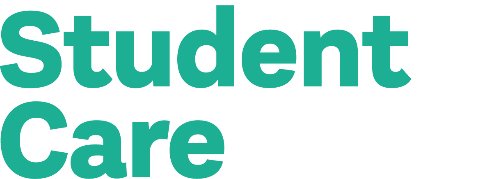 Personal DetailsStudent Care OfficeLevel 8 Hughes Building, University of AdelaideT: 8313 5430E: studentcare@adelaide.edu.au Please note: Once you have completed your application contact Student Care to make an appointment for a short interview. Bring your application and proof of income to the interview.Office Use OnlyFirst NameFirst NamePreferred NamePreferred NameSurnameSurnameStudent IDStudent IDEmailEmail@student.adelaide.edu.au@student.adelaide.edu.au@student.adelaide.edu.auMobileMobileCampusCampus□ Adelaide□ Waite□ Waite□ Waite□ Waite□ RoseworthyStudy ProgramStudy ProgramYearYear□ Full time  □ Part timeAddressAddressGenderGenderDate of BirthDate of BirthDate of Birth                /             /Banking Details (Please print clearly. If successful Grant is paid directly to bank account)Banking Details (Please print clearly. If successful Grant is paid directly to bank account)Banking Details (Please print clearly. If successful Grant is paid directly to bank account)Banking Details (Please print clearly. If successful Grant is paid directly to bank account)Banking Details (Please print clearly. If successful Grant is paid directly to bank account)Banking Details (Please print clearly. If successful Grant is paid directly to bank account)Banking Details (Please print clearly. If successful Grant is paid directly to bank account)Banking Details (Please print clearly. If successful Grant is paid directly to bank account)Bank NameBSB NumberBSB NumberBSB NumberAccount NameAccount NumberAccount NumberAccount NumberPlease describe your circumstances (e.g. Sole parent, long term unemployed, disability, special entry, homeless, pensioner parent/family etc) and how a grant may assist you. (specific expenses useful)Income Income Living expensesLiving expensesYouth Allowance:$Rent/Mortgage:$Austudy/Abstudy:$Electricity/Gas:$Other Centrelink Payment:$Food & Groceries:$Full Time Work:$Telephone:$Part Time Work:$Transport:$Scholarship:$Entertainment:$Parent/Spouse Support:$Clothing:$Other (please specify)$Other (please specify)$TOTAL INCOME$Subtotal:$Money Reserve$(Please provide proof of income)(Please provide proof of income)Other regular payments (Average weekly)Other regular payments (Average weekly)Appliance Rental:$Loan repayment:$Credit Card repayments:$Lump sum amounts owed:$Other (please specify)$Subtotal:$Total Weekly Expenditure:$Signature…………………………………………………Signature…………………………………………………Date      /          /Interview Date:          /          /          /          /Interviewer:CategoryAmountAmount$□ Recommended       Bank Transfer       /        /20Payment IDPayment ID□ Not Recommended